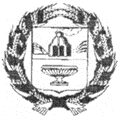 АДМИНИСТРАЦИЯ НОВОМОНОШКИНСКОГО СЕЛЬСОВЕТАЗАРИНСКОГО РАЙОНА АЛТАЙСКОГО КРАЯПОСТАНОВЛЕНИЕ29.05.2020					                                                                  № 14с. НовомоношкиноВ целях приведения нормативных правовых актов Администрации Новомоношкинского сельсовета в соответствие с действующим законодательством,  П О С Т А Н О В Л Я Ю:1. Внести изменения и дополнения в Административный регламент предоставления муниципальной услуги «Предоставление выписки из реестра объектов муниципальной собственности от 29.01.2019 №4» следующего содержания:Пункт 2.16.2. добавить:«- на каждой стоянке (остановке0 транспортных средств, в том числе около объектов социальной, инженерной и транспортной инфраструктур (жилых, общественных и производственных зданий, строений и сооружений, организации культуры и другие организации), мест отдыха, выделяется не менее 10 процентов мест (но не менее одного места) для бесплатной парковки транспортных средств,  управляемых инвалидами I, II групп, а также инвалидами III группы в порядке, установленном Правительством Российской Федерации, и транспортных средств перевозящих таких инвалидов и (или) детей-инвалидов».2. Настоящее постановление вступает в силу после его официального опубликования на информационном стенде в здании Администрации Новомоношкинского сельсовета и на официальном сайте Администрации Заринского района http://zarinray.ru/selsovety/novomonoshkinskii.3. Контроль за исполнением настоящего постановления оставляю за собой.Глава Администрация сельсовета			                                    А.С. ТымкоО внесении изменений и дополнений в Административный регламент предоставления муниципальной услуги «Предоставление выписки из реестра объектов муниципальной собственности от 29.01.2019 №4»